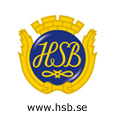 Nr 3 april 2019Städdagen den 27 aprilNär städdagen närmar sig så vet man att våren snart är här och då vill vi ju göra fint i vårt område. Vi träffas i samlingslokalen kl 10 för att fördela arbetet över en kopp kaffe. Alla är välkomna att hjälpa till efter förmåga.Påminnelse om att märka upp cyklarI samband med vårstädningen kommer vi göra en inventering av de cyklar som finns i våra cykelrum. Märk gärna din cykel redan nu, etiketter finns i cykelrummen. Vi kommer att ta hand om de cyklar som inte märkts upp för att sedan anmäla de som upphittade till polisen. Snickarboden upprustas 
Just nu pågår upprustning av vår snickarbod med en del ny utrustning och organisering av verktyg och annat.  
Om du har verktyg som du inte använder kanske de kan platsa i snickarboden och komma till glädje för någon annan. Välkommen att lämna in under städdagen eller kontakta Rolf Tell.

Är du intresserad av att samarbete kring något projekt eller hobbyarbete?Kontakta då Rolf Tell på B-L gata 82. Uppdaterade trivselregler 
På senaste styrelsemötet den 8 april fattade styrelsen beslut om uppdaterade trivselregler. Dessa kommer att läggas ut på vår hemsida men ett exemplar delas också ut med detta medlemsutskick.Styrelsen